March 30, 2015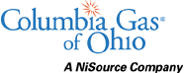 Public Utilities Commission of ATTN:  Renee’ JenkinsDirector of AdministrationDocketing Division - 13th FloorRe: 	Case Number 89-8003-GA-TRF	Case Number 12-2637-GA-EXMDear Ms. Jenkins:In compliance with the Public Utilities Commission of Ohio's rules governing Tariff Filing Procedures in Case Number 89-500-AU-TRF, Columbia Gas of Ohio, Inc. (Columbia) has enclosed for filing a copy in the above referenced dockets the following tariff sheets:Very truly yours,/s/ Larry W. MartinLarry W. MartinDirectorRegulatory MattersEnclosuresSection No.             Sheet No.Page No.           Description              Two Hundred and Twentieth  Revised Sheet No. 1AIndexOne Hundred and Sixty-Third Revised Sheet No. 1bIndexVSixty-Ninth Revised Sheet No. 22Standard CHOICE Offer Rider (SCO)VTwenty-Fifth Revised Sheet No. 30aChoice/SCO Reconciliation Rider (CSRR)VIThirty-Seventh Revised Sheet No. 672Banking and BalancingVIITwenty-Sixth Revised Sheet No. 2910Choice/SCO Reconciliation Rider (CSRR)